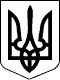 118 СЕСІЯ ЩАСЛИВЦЕВСЬКОЇ СІЛЬСЬКОЇ РАДИ7 СКЛИКАННЯРІШЕННЯ19.05.2020 р.                                    № 2268с. ЩасливцевеПро надання дозволу на розробкупроекту землеустрою щодо відведення земельної ділянки воренду для обслуговування індивідуально визначеного нерухомогомайна          Розглянувши лист фізичної особи-підприємця *** від 03.05.2020 року (вх.№ *** від 12.05.2020 р.), а також лист Товариства з обмеженою відповідальністю «Санітарно-курортний, медико-бальнеологічний Цент «ТЕРМАЛЬ» №*** від 03.05.2020р. (вх. *** від 12.05.2020р.) та надані документи, враховуючи договір №1 оренди індивідуально визначеного нерухомого майна від 11.06.2019 р. з урахуванням додаткової угоди від 16.10.2019 і додаткової угоди від 27.04.2020р., у відповідності до ст. ст. 12, 40, 123-126, 186 Земельного кодексу України, керуючись ст. 26 Закону України «Про місцеве самоврядування в Україні» сесія сільської радиВИРІШИЛА:1. Надати Товариству з обмеженою відповідальністю «Санітарно-курортний, медико-бальнеологічний Цент «ТЕРМАЛЬ» (ЄДРПОУ ***) дозвіл на розробку проекту землеустрою щодо відведення земельної ділянки в оренду, строком на 1 (один) рік 5 (п’ять) місяців,   орієнтовною площею 0,68 га, для обслуговування індивідуально визначеного нерухомого майна – частини будівель (групи інвентарних об’єктів) дитячого оздоровчого табору                      ПТ «Орлятко», переданого в строкове платне користування згідно договору №1 оренди індивідуально визначеного нерухомого майна від 11.06.2019 р. з урахуванням додаткової угоди від 16.10.2019 і додаткової угоди від 27.04.2020р., що  розміщене за адресою: вул. Набережна, ***, с. Щасливцеве Генічеського району Херсонської області. 2. Товариству з обмеженою відповідальністю «Санітарно-курортний, медико-бальнеологічний Цент «ТЕРМАЛЬ» (ЄДРПОУ ***) замовити в землевпорядній організації, яка має відповідний дозвіл на виконання цих видів робіт, розробку проекту землеустрою щодо відведення земельної ділянки, зазначеної в пункті 1 цього рішення,  в оренду. 3. Рішення 102 сесії Щасливцевської  сільської ради 7 скликання №1882 від 03.10.2019р. вважати таким, яке втратило чинність.4. Про прийняте рішення повідомити зацікавлених осіб. 5. Контроль за виконанням рішення покласти на постійно діючу комісію Щасливцевської сільської ради з питань регулювання земельних відносин та охорони навколишнього середовища.Сільський голова                                                                     В.ПЛОХУШКО